Publicado en Madrid el 31/07/2019 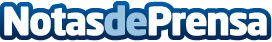 The Fitzgerald Burguer Co, cuando la hamburguesa se convirtió en un capricho gourmetPan de masa fresca, carne vacuna braseada en carbón vegetal o verduras de proximidad son algunos de los secretos que formulan el éxito de esta cadena de hamburgueserías con cuño mediterráneoDatos de contacto:Bruno Fabra605 244 170Nota de prensa publicada en: https://www.notasdeprensa.es/the-fitzgerald-burguer-co-cuando-la Categorias: Nacional Franquicias Gastronomía Valencia Entretenimiento Emprendedores Restauración http://www.notasdeprensa.es